ЗАЯВКА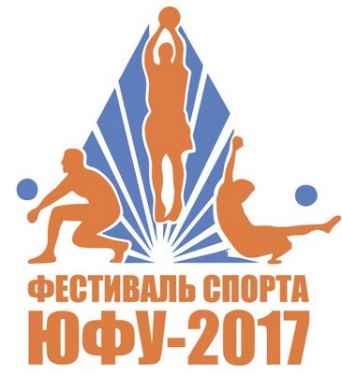  на участие в «Фестивале спорта ЮФУ», посвященного Дню учителя                                       в соревнованиях по   _____________________________                                                                                                                                      (вид спорта)		От __________________________________________________________               (наименование структурного подразделения)              М.П.                     Врач  ___________________/_________________________/         Печать медицинского                          подпись                          ФИО         лечебного учрежденияПредставитель команды          __________________/__________________________/ тел.моб.-                                                                                                                     ФИООтветственный за социально-воспитательную 
работу на структурном подразделении                   __________________/__________________________/                                                                                                подпись			ФИО№ФИО (полностью)Курс Группа Номер студенческого (аспир.) билетаВиза врача1.2.3.4.5.6.7.8.